от 14 сентября 2016 года                                                                              №36                                                             РЕШЕНИЕ                       О внесении изменений в Регламент Собрания депутатов                                        МР «Унцукульский район»           В связи с внесением изменений в Устав муниципального района «Унцукульский район» Собрание депутатов муниципального района                                                 РЕШАЕТ:           Внести в Регламент Собрания депутатов муниципального района  следующие изменения:        1.  Статья 3 изложить в следующей редакции:         1. « Собрание депутатов муниципального района состоит из депутатов Собраний депутатов поселений, избираемых Собраниями депутатов сельских и городского поселений  из своего состава  в соответствии со следующей нормой представительства:         1) «сельсовет Араканский»                     -2 депутата;2) «село Ашильта»                                  -2 депутата;3) «сельсовет Балаханский»                    -2 депутата;4) «село Гимры»                                      -3 депутата;5) «село Ирганай»                                   -2 депутата;6) «сельсовет  Иштибуринский»             -1 депутат;7) «сельсовет  Кахабросинский»             -1 депутат;8) «сельсовет Майданский»                    -2 депутата;9) «сельсовет Унцукульский»                 -3депутата;10) «село Харачи»                                   -1 депутат;11) »село Цатаних»                                 -1 депутат;12) «поселок Шамилькала»                     -3 депутата .  Общая численность депутатов Собрания депутатов муниципального района составляет – 23 человек.»        Норма представительства депутатов Собрания сельских и городского  поселений в Собрании депутатов муниципального района   установлена в соответствии с требованиями  Закона Республики Дагестан от 08 декабря 2015 года 117 «О некоторых вопросах организации местного самоуправления в Республике Дагестан» и   Уставом МО «Унцукульский район».         2. В статье 23:         Пункт 2 «   Заместители Главы района назначаются и освобождаются   Главой района по согласованию с  Собранием депутатов  большинством голосов от числа присутствующих   депутатов Собрания. Форма голосования открытая.»  - исключить. Председатель Собрания                                          К.АсадулаевРеспублика ДагестанУнцукульский районСобрание депутатов муниципального района368950 Республика Дагестан Унцукульский район пгт. Шамилькала т. 55-62-87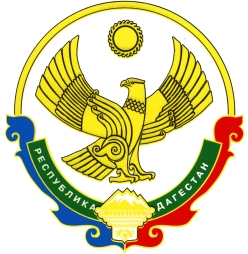 